Муниципальное  бюджетное дошкольное  образовательное  учреждении«Детский  сад  общеразвивающего  вида № 41»Консультация для педагогов  и родителей.«Безопасность игрушек»                                                                              Подготовила: С.Ю. Скрипкина                                                                                       Воспитатель II-категорияг. Братск2014 г.     По данным Роспотребнадзора систематически  из проверенных  тысяч игр и игрушек  изымается из оборота 54,9% в связи с несоответствием данной продукции установленным требованиям безопасности.  По оценкам специалистов, примерно каждые три вида игрушек из пяти не соответствуют требованиям.К игрушкам предъявляется множество требований безопасности:химическая безопасностьмеханическая безопасность пожарная безопасностьтребования к уровню шума электрическая безопасность.Для определения степени опасности изделия по каждому из критериев проводится множество испытаний. Ведь неизвестно, что придет в голову ребенку, особенно маленькому, и что он сделает с игрушкой: может поломать, а может и лизнуть. Изделие, предназначенное для детей, должно быть изготовлено из нетоксичных материалов, которые не разлагаются с течением времени с образованием токсичных веществ (например, при окислении металлических деталей). Содержание тяжелых металлов - кадмия, свинца, ртути - должно быть сведено к минимуму. Отдельно тестируются химические свойства металлических деталей, пластмассовых составляющих, красителей, упаковочных материалов и печатных чернил на упаковке и инструкциях.Особые требования химической безопасности предъявляются к так называемым химическим игрушкам - наборам для юных химиков, для занятий фотографией и т.д. Во-первых, к таким наборам должен прилагаться перечень включенных в них веществ, во-вторых, пользоваться ими ребенок должен только под присмотром взрослых, а в-третьих, в инструкции по пользованию обязательно должны быть указаны правила первой помощи.Механическая безопасность игрушек - довольно широкое понятие. Это неспособность изделия наносить ребенку различного рода травмы. Если внутрь крупногабаритного изделия можно залезть, оно должно иметь выходное отверстие, легко открываемое изнутри. Существует также опасность запутаться в веревках. Размер деталей игрушек для детей до 3-х лет не должен позволить им быть проглоченными. Кстати, вы обратили внимание, что сейчас почти все фломастеры имеют колпачки с отверстиями? Именно для возможности дышать в случае попадания в горло.При проверке изделия на механическую безопасность обращают внимание на острые края, детали из фольги (которая может быть оторвана и проглочена), мелкие детали, погремушки (размер их "гремучей" составляющей и прочность корпуса - не могут ли, скажем, при повреждении корпуса высыпаться мелкие шарики), колеса и шины (насколько легко их отломать), прочность крепежных элементов (гаек, шайб), прочность деталей моторов, пружины, нитки и эластичные ленточки.Игрушки, предназначенные для использования в воде (круги, надувные звери), должны проектироваться так, чтобы нести вес ребенка, и чтобы риск потери плавучести был сведен к минимуму. Однако следует оговориться, что данная категория игрушек предназначена для использования на мелководье и исключительно под присмотром взрослых.Игрушки, с помощью которых ребенок может передвигаться, должны иметь систему торможения, достаточно простую для использования ребенком и соответствующую кинетической энергии, развиваемой такой игрушкой.Стреляющая игрушка (баллисты для игрушечных замков, например) должна быть спроектирована так, чтобы кинетическая энергия летящего "снаряда" исключала возможность получения травмы.Существует целая группа испытаний на так называемое неправильное использование, включающие испытания на вращение, падение, кусание, растяжение и сжатие, а также на сопротивляемость ударам (относится к погремушкам). Если после "неправильного использования" игрушка не утратила своих первоначальных свойств, значит, она прошла испытание.Пожарная безопасность игрушки включает в себя скорость воспламенения, скорость полного сгорания, способность не гореть под прямым воздействием пламени, трудновоспламеняемость (пламя гаснет, как только устраняется его источник), а также способность выделять при горении нетоксичные вещества. Требования к пожарной безопасности предъявляются главным образом к карнавальным костюмам, мягким игрушкам, а также изделиям, внутрь которых ребенок может залезть. Если речь идет о химических игрушках (см. выше), то включенные в набор вещества не должны образовывать самовоспламеняемые и взрывоопасные смеси.Требования к уровню шума предъявляются к электрическим игрушкам и погремушкам. Предельный уровень шума в закрытом помещении не должен превышать 65 децибел.Примечательно, что испытания также проходит и упаковка игрушек. Упаковочные пакеты, в которых изделия поступают на рынок, не должны быть опасными с точки зрения удушения ребенка.Электрические игрушки условно делятся на работающие от трансформатора и от батареи. Напряжение в источнике питания не должно превышать 24 вольт. Трансформатор должен быть изготовлен из прочных огнеупорных материалов. Особые требования предъявляются также и к батарейкам: они должны быть взрывобезопасны, и риск получить удар током должен быть сведен к минимуму. Все контактирующие и способные контактировать с источником электричества детали должны быть изолированы. Электрические игрушки не должны служить помехой другой электротехнике. Максимально нагревающиеся части не должны вызывать ожоги.Теперь немного о маркировке. На все игрушки, не предназначенные для детей до 3-х лет, производитель обязан наносить соответствующее предупреждение. Иногда встречается также и указание рекомендуемого возраста. Этот показатель не связан с безопасностью, он диктуется педагогическим назначением конкретной игрушки или степенью сложности, если изделие сборное. 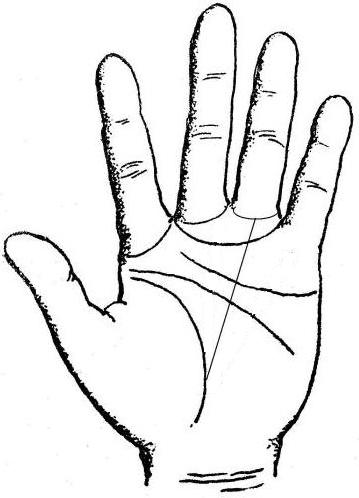 Ладошка на маркировке означает, что данное изделие развивает моторику и мускулатуру.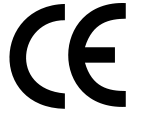 Маркировка CE — специальный знак, наносимый на изделие, который удостоверяет, что изделие соответствует основным требованиям директив ЕС и гармонизированным стандартам Европейского Союза, а также то, что продукт прошёл процедуру оценки соответствия директивам. Маркировка CE указывает на то, что изделие не является вредным (опасным) для здоровья его потребителей, а также безвредно для окружающей среды.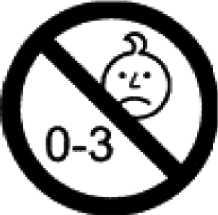 На игрушках, не предназначенных для детей в возрасте до 3 лет, должно быть нанесено условное графическое обозначение с предупреждающим указанием возрастной группы.
     О безопасности игрушки свидетельствуют наличие сертификата РОСТЕСТаИгрушка не должна иметь явных механических или химических признаков опасности для здоровья ребенка.Соответствие игрушки указанному в описании возрасту ребенка.Привлекательность игрушки для ребенка.Прочность и долговечность игрушки.Использование экологически чистых материалов .Качество описания игрушки.Качество упаковки игрушки.Значение игрушки в развитии ребёнка   Воссоздавая реальные  и воображаемые предметы, образы игрушка служит целям  умственного, нравственного, эстетического и физического воспитания, помогает ребёнку познавать окружающий мир, приучает его к целенаправленной, осмысленной  деятельности, способствует развитию мышления,  памяти, речи, эмоций. Возможность использования игрушки для развития способностей ребенка (познавательное развитие, физическое совершенствование, художественно-эстетическое развитие и духовно-нравственное воспитание). Эстетичность внешнего вида игрушки и отсутствие ошибок в ее конструкции, логике игры и в их описании             Социальная и психологическая безопасность игрушкиВ игрушке не должно быть явных признаков, провоцирующих ребенка на агрессию и жестокость или вызывающих страх или тревогу.В игрушке или в ее описании не должно быть грубого натурализма, в том числе сексуального контекста, выходящего за рамки возрастной компетенции ребенка. Игрушка не должна унижать человеческое достоинство или оскорблять религиозные чувства, вызывать негативное отношение к расовым особенностям и физическим недостаткам людей.Игрушка не должна вызывать психологической зависимости в ущерб полноценному развитию ребенка.Игрушка должна быть культуросообразной и соответствовать принятым в обществе нормам и духовно- нравственным ценностям      Необходимо понимать, что любая игрушка развивает. Вопрос – «что она развивает»? Агрессию, страх, неврозы или положительные эмоции, а может интеллектуальные и познавательные способности ребенка. Наша цель внести в жизнь ребенка правильный выбор игры и игрушки!Литература:
     Ефремова Т.Ф. Что такое игрушка? Современный толковый словарь русского языка Сердюковская  Г. Н.   Гигиена детей и подростков: Учебник Степанова  М.И.   Журнал "Справочник руководителя дошкольного учреждения"-  д-р мед. наук, зав. отделом гигиены обучения и воспитания 
НИИ гигиены и охраны здоровья детей и подростков НЦЗД РАМНТребования к информации об опасностях и мерам, предпринимаемым при использовании игрушек, представляющих наибольшую опасность, в соответствии с техническим регламентом Таможенного союза «О безопасности игрушек» (ТР ТС 008/2011)